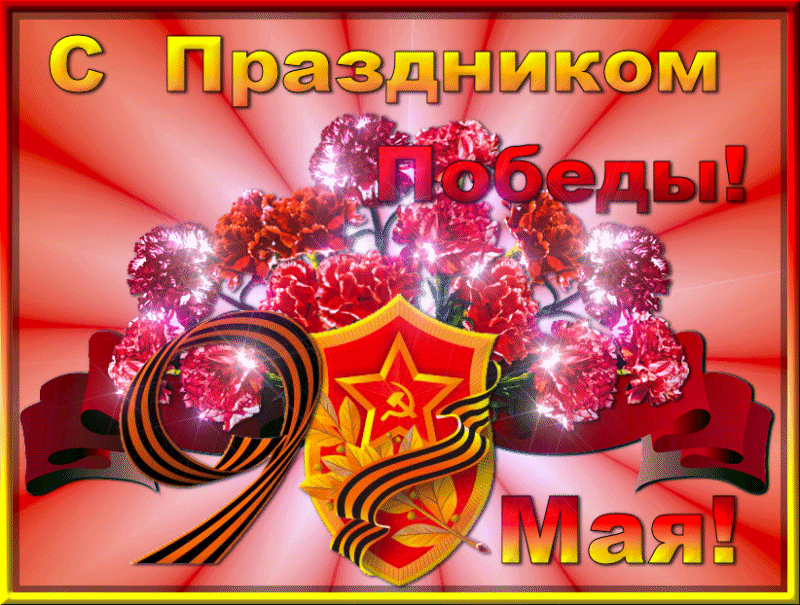 Дорогие коллеги!От имени коллектива ФГБУ «Центральное УГМС» сердечно поздравляю Вас с годовщиной со дня Великой Победы!День Победы - это символ героизма, мужества и отваги людей, защитивших свою Родину и обеспечивших мирное будущее грядущих поколений!От всей души желаю Вам здоровья, счастья Вашим родным и близким, бодрости духа и творческого вдохновения!И.о. начальника   А.Ю. Мельничук 